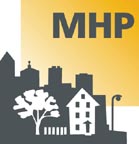 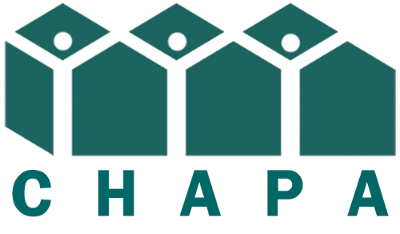 Establishing a Local Emergency Rental Assistance ProgramVirtual TrainingWednesday, April 22, 2020ContactsDana LeWinter, CHAPA, Municipal Engagement Director: dlewinter@chapa.orgShelly Goehring, MHP, Senior Program Manager, Community Assistance Team: SGoehring@mhp.netWhitney Demetrius, CHAPA, Municipal Engagement Associate:wdemetrius@chapa.orgEric Shupin, CHAPA, Director of Public Policy: eshupin@chapa.orgStuart Saginor, Community Preservation Coalition, Executive Director: stuart.saginor@communitypreservation.orgJennifer Van Campen, Metro West Collaborative Development, Executive Director:jvc@metrowestdc.orgAmanda Chiancola, City of Salem, Senior Planner:achiancola@salem.comEstablishing a Local Emergency Rental Assistance ProgramVirtual TrainingUseful LinksMassachusetts Housing Partnership MaterialsMHP WebsiteShort Q&A to prep for training MHP Guidance on Emergency Rental Assistance ProgramsMHP Emergency Rental Assistance Programs ChecklistDataTownCommunity Preservation CoalitionCPC WebsiteHousing Technical AssistanceCHAPA MaterialsInformation on Massachusetts Eviction and Foreclosure Moratorium BillCOVID-19 Affordable Housing UpdatesAssistance during COVID-19Metro West Collaborative Development MaterialsProgram GuidelinesProgram ApplicationProgram Participation AgreementInformation about Residential Assistance for Families in Transition (RAFT) ProgramHousing Consumer Education CentersMassachusetts OIG Procurement AssistanceMAPC COVID-19 Layoff Housing Gaps reportPublic Housing Agencies in MassachusettsCity of Boston Rental Relief Fund